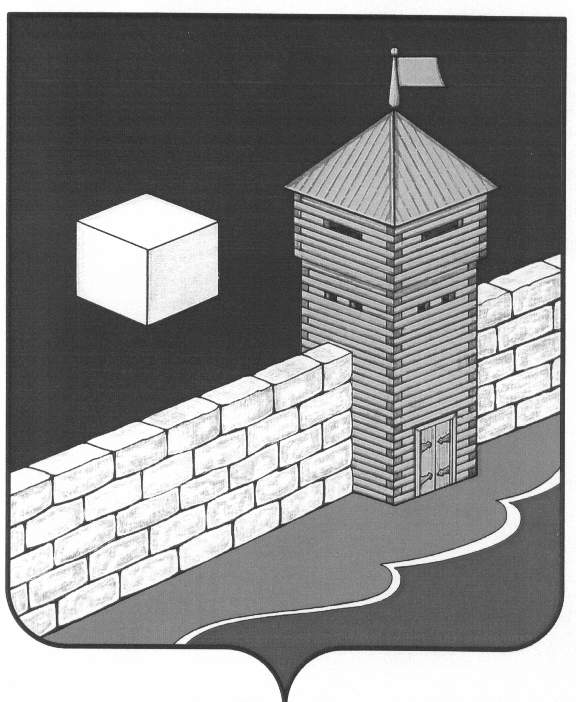 ЧЕЛЯБИНСКАЯ ОБЛАСТЬЕТКУЛЬСКИЙ  МУНИЦИПАЛЬНЫЙ  РАЙОНСОВЕТ ДЕПУТАТОВ СЕЛЕЗЯНСКОГО  СЕЛЬСКОГО ПОСЕЛЕНИЯРЕШЕНИЕот «31»октября 2019г. №241с.СелезянО внесении изменений в решение Совета депутатов Селезянского сельского поселения № 46 от 14.10.2010г «Об установлении земельного налога на территории Селезянского  сельского поселения»В связи с официальным опубликованием Федерального Закона от 29.09.2019г. № 325-ФЗ «О внесении изменений в части первую и вторую Налогового Кодекса Российской Федерации, руководствуясь Уставом Селезянского сельского поселения  СОВЕТ ДЕПУТАТОВ СЕЛЕЗЯНСКОГО  СЕЛЬСКОГО ПОСЕЛЕНИЯРЕШАЕТ:Внести в Решение Совета депутатов Селезянского  сельского поселения № 46 от 14.10.2010г. «Об установлении земельного налога на территории Селезянского сельского поселения» следующие изменения:Сроки уплаты земельного налога   для физических лиц устанавливаются Налоговым кодексом Российской Федерации;Сроки уплаты земельного налога  для юридических лиц не позднее последнего числа месяца, следующего за истекшим налоговым периодом;С «01» января 2021г. сроки уплаты  земельного налога  для юридических лиц будут устанавливаться Налоговым кодексом Российской Федерации; в п/пункте 2 пункта 2 абзац 1 изложить в следующей редакции:- занятых жилищным фондом и объектами инженерной инфраструктуры жилищно-коммунального комплекса (за исключением доли в праве на земельный участок, приходящийся на объект, не относящийся к жилищному фонду и объектам инженерной инфраструктуры жилищно-коммунального комплекса) или приобретённых (предоставленных) для жилищного строительства за исключением земельных участков, приобретённых (предоставленных) для индивидуального жилищного строительства, используемых в предпринимательской деятельности.в п/пункте 2 пункта 2 абзац 2 изложить в следующей редакции:-приобретённых (предоставленных) для личного подсобного хозяйства, садоводства, огородничества или животноводства, а также дачного хозяйства за исключением земельных участков приобретённых (предоставленных) для индивидуального жилищного строительства, используемых в предпринимательской деятельности.Настоящее Решение опубликовать в районной газете «Искра».Настоящее Решение вступает в силу с момента официального опубликования и распространяется на правоотношения, возникшие с 01 января 2020г.Председатель Совета депутатов Селезянского  сельского поселения                                          Н.А.Садовская